Муниципальное бюджетное общеобразовательное учреждениеосновная общеобразовательная школа города Кирсанова Тамбовской области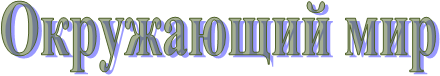 Технологическая карта № 2Приложение «Учителю на заметку»Крайние точки России, включая острова:Северная точка — окрестности мыса Флигели, Земля Франца-Иосифа, Архангельская область.Южная  точка — не  именованная  на  картах  точка  с  высотой  свыше  3500 м  расположена  в  2,2 км  к  востоку  от  горы  Рагдан  и  к юго-западу от гор Несен (3,7 км) и Базардюзю (7,3 км), Дагестан.Западная точка — погранзастава Нармельн, Балтийская коса, Калининградская область. Восточная точка — остров Ратманова, Чукотский автономный округ.Основная континентальная территорияСеверная точка — мыс Челюскин, Красноярский край.Южная  точка — не  именованная  на  картах  точка  с  высотой  свыше  3500 м  расположена  в  2,2 км  к  востоку  от  горы  Рагдан  и  к юго-западу от гор Несен (3,7 км) и Базардюзю (7,3 км), Дагестан.Западная точка — берег реки Педедзе, Псковская область. Восточная точка — мыс Дежнёва, Чукотский автономный округ.ГородаСеверный — Певек, Чукотский автономный округ. Южный — Дербент, Дагестан.Западный — Балтийск, Калининградская область. Восточный  —  Анадырь,  Чукотский автономный округ.Пуща — это слово, называющее дикие, непроходимые леса, образовано от слова «пусть» — пустой, буквально «запущенный; лес, в котором не ступала нога человека». В настоящее время  слово  «пуща»  уже  не  имеет  такого  значения:  Беловежская  пуща — место достаточно обжитое.Беловежская пуща (белор. Белавежская пушча) — наиболее крупный остаток реликтового первобытного равнинного  леса,  ко- торый, согласно представлениям, сложившимся в современной науке, в доисторические времена произрастал на территории Евро- пы. Постепенно он был вырублен, но в относительно нетронутом состоянии в виде крупного массива сохранился только в Бело- вежском регионе на территории современной Беларуси и Польши. Беловежскую пущу относят к экорегиону под названием «сар- матский смешанный лес». Через Беловежскую пущу проходит государственная граница между Республикой Польша и Республикой Беларусь. Рядом с пущей находится водораздел Балтийского и Чёрного морей. Для сохранения уникальной природы в Беловеж- ской пуще выделены четыре функциональные зоны с различным режимом охраны: заповедная зона, зона регулируемого пользо- вания, рекреационная и хозяйственная зоны. Кроме того, вокруг пущи создана охранная (буферная) зона. В 1992 году решением ЮНЕСКО Государственный  национальный  парк  «Беловежская  пуща»  включён  в  Список  всемирного  наследия  человечества. В 1993 году ему присвоен статус биосферного заповедника, а в 1997 году он награждён дипломом Совета Европы. В 2010 году национальному парку «Беловежская пуща» конкурсом был присуждён Знак одобрения экологов Российской Федерации в номина- ции «За сохранение биоразнообразия».РазделРазделМы — граждане единого Отечества (10 часов)Мы — граждане единого Отечества (10 часов)ТемаТемаУстройство Российской Федерации (4 часа)Устройство Российской Федерации (4 часа)ЦелиЦелиСформировать представление о государственном устройстве России.Ввести правила пересечения границы РФ.Научить использовать приобретённые знания и умения в практической деятельности.Сформировать представление о государственном устройстве России.Ввести правила пересечения границы РФ.Научить использовать приобретённые знания и умения в практической деятельности.Основное содержание темыТермины и понятияОсновное содержание темыТермины и понятияИзучение государственного устройства России и субъектов Российской Федерации. Изучение уст- ройства государственной границы. Знакомство с ближайшими соседями России.Безвизовый режим, виза, выборы, государство, граница, государственная граница, иероглиф,кириллица, кочевник, министр, министерство, президент, пуща, республика, референдум, со- ветник, субъект РФ, суд, таможня, федерация, функция власти, штандарт, хан.Изучение государственного устройства России и субъектов Российской Федерации. Изучение уст- ройства государственной границы. Знакомство с ближайшими соседями России.Безвизовый режим, виза, выборы, государство, граница, государственная граница, иероглиф,кириллица, кочевник, министр, министерство, президент, пуща, республика, референдум, со- ветник, субъект РФ, суд, таможня, федерация, функция власти, штандарт, хан.Планируемый  результатПланируемый  результатПланируемый  результатПланируемый  результатЛичностные уменияМетапредметные уменияМетапредметные уменияПредметные уменияПроявлять:интерес к изучению темы;уважительное отношение к государственному устрой- ству Российской Федерации.интерес к соседним госу- дарствам;добрососедское и уважи- тельное отношение к много-Познавательные умения:раскрывать значение понятий «государство», «федерация», «рес- публика», «выборы», «референдум», «президент», «штандарт», «функ- ция власти», «министр», «министерство», «советник», «субъект РФ»,«суд», «граница», «государственная граница», «виза», «безвизовый режим»,  «таможня»,  «пуща»,  «кочевник»,  «кириллица»,  «иероглиф»,«хан» и использовать их в активном словаре;определять особенности государственного устройства РФ и обос- новывать своё мнение;Познавательные умения:раскрывать значение понятий «государство», «федерация», «рес- публика», «выборы», «референдум», «президент», «штандарт», «функ- ция власти», «министр», «министерство», «советник», «субъект РФ»,«суд», «граница», «государственная граница», «виза», «безвизовый режим»,  «таможня»,  «пуща»,  «кочевник»,  «кириллица»,  «иероглиф»,«хан» и использовать их в активном словаре;определять особенности государственного устройства РФ и обос- новывать своё мнение;Рассказывать:об особенностях госу- дарственного устройства России и о Конституции РФ;о субъектах РФ (место- положение на географиче- ской карте, граница, сосе- ди, столица, символика иобразию культур соседних государств;интерес и желание со- ставлять схему само- управления в классе;понимание успешности при изучении темы.использовать приобретённые знания для составления схемы самоуправления в классе;определять государственную границу на суше, на море, в воздуш- ном пространстве, условия её пересечения и обосновывать своё мне- ние;определять объекты всемирного природного наследия Беларуси и обосновывать своё мнение;определять природные особенности и образ жизни в Монголии  иобосновывать своё мнение.Регулятивные умения:— выполнять учебное задание, используя план;— выполнять взаимопроверку, корректировку и взаимооценку учеб- ного задания;ориентироваться в разных вариантах выполнения задания;оценивать результат собственной деятельности;соотносить поставленную цель и полученный результат деятельно- сти.Коммуникативные умения:формулировать высказывание в рамках учебного диалога, исполь- зуя термины;учитывать разные мнения и стремиться к сотрудничеству врамках учебного диалога;конструктивно взаимодействовать с партнёром при проверке учеб- ного задания в паре;адекватно использовать речевые средства для представления  ре-зультата.использовать приобретённые знания для составления схемы самоуправления в классе;определять государственную границу на суше, на море, в воздуш- ном пространстве, условия её пересечения и обосновывать своё мне- ние;определять объекты всемирного природного наследия Беларуси и обосновывать своё мнение;определять природные особенности и образ жизни в Монголии  иобосновывать своё мнение.Регулятивные умения:— выполнять учебное задание, используя план;— выполнять взаимопроверку, корректировку и взаимооценку учеб- ного задания;ориентироваться в разных вариантах выполнения задания;оценивать результат собственной деятельности;соотносить поставленную цель и полученный результат деятельно- сти.Коммуникативные умения:формулировать высказывание в рамках учебного диалога, исполь- зуя термины;учитывать разные мнения и стремиться к сотрудничеству врамках учебного диалога;конструктивно взаимодействовать с партнёром при проверке учеб- ного задания в паре;адекватно использовать речевые средства для представления  ре-зультата.её значение, природные и культурные достоприме- чательности, современные достижения);— о сопредельных с РФ странах, об особенностях культуры этих стран.Определять на географи- ческой или политической карте мира местоположе- ние страны, её границы, соседние с ней государст- ва.Составлять:схему самоуправления в классе;памятку о  пересечениигосударственной границы России.Оформлять и представ- лять презентацию заочно- го путешествия в субъект РФ, в соседние с Россией государства.её значение, природные и культурные достоприме- чательности, современные достижения);— о сопредельных с РФ странах, об особенностях культуры этих стран.Определять на географи- ческой или политической карте мира местоположе- ние страны, её границы, соседние с ней государст- ва.Составлять:схему самоуправления в классе;памятку о  пересечениигосударственной границы России.Оформлять и представ- лять презентацию заочно- го путешествия в субъект РФ, в соседние с Россией государства.Организация образовательного пространстваОрганизация образовательного пространстваОрганизация образовательного пространстваОрганизация образовательного пространстваОрганизация образовательного пространстваМежпредметные связиМежпредметные связиРесурсыРесурсыФормы работыЛитературное чтение Разделы  «Книга  в  мировой культуре»,  «Истоки  литера-Литературное чтение Разделы  «Книга  в  мировой культуре»,  «Истоки  литера-Информационныйматериал:Учебник «Окружающий мир», ч. 1, рабочая тетрадь № 1, Конститу- ция Российской Федерации, толковый словарь.Информационныйматериал:Учебник «Окружающий мир», ч. 1, рабочая тетрадь № 1, Конститу- ция Российской Федерации, толковый словарь.Фронтальная; индивидуальная —	; парная —	;турного творчества», «О Ро- дине,  о  подвигах,  о  славе»,«Великие русские писатели».Русский языкТемы	«Речевое	общение»,«Цель	речевого	общения»,«Речевая культура», «Слово и его значение».   МатематикаРаздел «Нумерация».ТехнологияРазделы  «Человек  и  вода»,«Человек и воздух», «Человек и информация».турного творчества», «О Ро- дине,  о  подвигах,  о  славе»,«Великие русские писатели».Русский языкТемы	«Речевое	общение»,«Цель	речевого	общения»,«Речевая культура», «Слово и его значение».   МатематикаРаздел «Нумерация».ТехнологияРазделы  «Человек  и  вода»,«Человек и воздух», «Человек и информация».Демонстрационный  материал:Географическая и политическая карты мира, песня «Беловежская пуща».Интерактивный  материал:Карточки с учебными заданиями, презентация по теме изучения.групповая —групповая —.турного творчества», «О Ро- дине,  о  подвигах,  о  славе»,«Великие русские писатели».Русский языкТемы	«Речевое	общение»,«Цель	речевого	общения»,«Речевая культура», «Слово и его значение».   МатематикаРаздел «Нумерация».ТехнологияРазделы  «Человек  и  вода»,«Человек и воздух», «Человек и информация».турного творчества», «О Ро- дине,  о  подвигах,  о  славе»,«Великие русские писатели».Русский языкТемы	«Речевое	общение»,«Цель	речевого	общения»,«Речевая культура», «Слово и его значение».   МатематикаРаздел «Нумерация».ТехнологияРазделы  «Человек  и  вода»,«Человек и воздух», «Человек и информация».Демонстрационный  материал:Географическая и политическая карты мира, песня «Беловежская пуща».Интерактивный  материал:Карточки с учебными заданиями, презентация по теме изучения.ТЕХНОЛОГИЯ ИЗУЧЕНИЯ ТЕМЫТЕХНОЛОГИЯ ИЗУЧЕНИЯ ТЕМЫТЕХНОЛОГИЯ ИЗУЧЕНИЯ ТЕМЫТЕХНОЛОГИЯ ИЗУЧЕНИЯ ТЕМЫТЕХНОЛОГИЯ ИЗУЧЕНИЯ ТЕМЫТЕХНОЛОГИЯ ИЗУЧЕНИЯ ТЕМЫТЕХНОЛОГИЯ ИЗУЧЕНИЯ ТЕМЫI этап. Самоопределение в деятельностиI этап. Самоопределение в деятельностиI этап. Самоопределение в деятельностиI этап. Самоопределение в деятельностиI этап. Самоопределение в деятельностиI этап. Самоопределение в деятельностиI этап. Самоопределение в деятельностиЦели деятельностиСитуативное заданиеСитуативное заданиеСитуативное заданиеПланируемый  результатПланируемый  результатПланируемый  результатМотивировать к изучению темы.Стимулировать интерес к составлению схемы само- управления в классе.Во Всероссийском детском центре (ВДЦ) «Орлёнок» ребята прини- мают активное участие в управлении жизнью и делами. Ваня отды- хал в ВДЦ «Орлёнок» и, когда он вернулся в школу, предложил од- ноклассникам установить самоуправление, как в ВДЦ, избрать пре- зидента и его помощников.Четвероклассникам идея Вани понравилась. Ребята поручили Ване подготовить схему, отражающую структуру самоуправления в классе. Ваня обратился за помощью к Ане. Ребята задумались: как это делать правильно? С чего начинать?Ребята, можем ли мы дать совет Ане и Ване, как подготовить схему, отражающую структуру самоуправления в классе?Школьники  предлагали  разные  версии,  но  дискуссия  показала,  чтоим  пока  не  хватает  определённых  знаний  и  умений,  чтобы  убеди-Во Всероссийском детском центре (ВДЦ) «Орлёнок» ребята прини- мают активное участие в управлении жизнью и делами. Ваня отды- хал в ВДЦ «Орлёнок» и, когда он вернулся в школу, предложил од- ноклассникам установить самоуправление, как в ВДЦ, избрать пре- зидента и его помощников.Четвероклассникам идея Вани понравилась. Ребята поручили Ване подготовить схему, отражающую структуру самоуправления в классе. Ваня обратился за помощью к Ане. Ребята задумались: как это делать правильно? С чего начинать?Ребята, можем ли мы дать совет Ане и Ване, как подготовить схему, отражающую структуру самоуправления в классе?Школьники  предлагали  разные  версии,  но  дискуссия  показала,  чтоим  пока  не  хватает  определённых  знаний  и  умений,  чтобы  убеди-Во Всероссийском детском центре (ВДЦ) «Орлёнок» ребята прини- мают активное участие в управлении жизнью и делами. Ваня отды- хал в ВДЦ «Орлёнок» и, когда он вернулся в школу, предложил од- ноклассникам установить самоуправление, как в ВДЦ, избрать пре- зидента и его помощников.Четвероклассникам идея Вани понравилась. Ребята поручили Ване подготовить схему, отражающую структуру самоуправления в классе. Ваня обратился за помощью к Ане. Ребята задумались: как это делать правильно? С чего начинать?Ребята, можем ли мы дать совет Ане и Ване, как подготовить схему, отражающую структуру самоуправления в классе?Школьники  предлагали  разные  версии,  но  дискуссия  показала,  чтоим  пока  не  хватает  определённых  знаний  и  умений,  чтобы  убеди-Личностные умения:проявлять	интерес	к изучению темы;проявлять желание  по-мочь Ане и Ване.Личностные умения:проявлять	интерес	к изучению темы;проявлять желание  по-мочь Ане и Ване.Личностные умения:проявлять	интерес	к изучению темы;проявлять желание  по-мочь Ане и Ване.тельно представить свою позицию.Есть ли у вас желание узнать о самоуправлении в классе, чтобы по- мочь Ане и Ване составить его структуру?тельно представить свою позицию.Есть ли у вас желание узнать о самоуправлении в классе, чтобы по- мочь Ане и Ване составить его структуру?II этап. Учебно-познавательная деятельностьII этап. Учебно-познавательная деятельностьII этап. Учебно-познавательная деятельностьII этап. Учебно-познавательная деятельностьII этап. Учебно-познавательная деятельностьЦели деятельностиУчебные заданияна «знание» (З), «понимание» (П), «умение» (У)Планируемый  результатПланируемый  результатПланируемый  результатБлок А. Государственное устройство РоссииБлок А. Государственное устройство РоссииБлок А. Государственное устройство РоссииБлок А. Государственное устройство РоссииБлок А. Государственное устройство РоссииЦели:Стимулировать:интерес к познанию мира;уважительное отношение к государственному устройству Российской Федерации.Актуализировать знания:о Московском Кремле как центре государственной вла- сти;о Российской Федерации.Ввести понятия «государст- во», «выборы», «функция власти», «министр», «мини- стерство», «советник», «ре- ферендум»,        «президент»,«суд».Актуализировать умения:выполнять взаимопровер- ку и корректировку учебного задания;выполнять учебное зада- ние, используя план.Задание 1 (З)Перечислите три основные роли Московского Кремля в прошлой и  нынешней  жизни  страны.  (Кремль — воинская   крепость; центр государственной власти; духовная святыня России.)  См. ТК № 10 для 3-го класса.Назовите Основной закон Российской Федерации.Задание 2 (З) Учебник, с. 20—23, с. 127.Раскройте	значение	слова	«государство».	(Государство — страна с её территорией и населением; особая власть, специ- ально организованная для поддержания порядка в обществе.) Расскажите о происхождении слова «государство».Назовите закон, определяющий устройство государственной вла- сти в Российской Федерации.Назовите того, кто обладает высшей властью в стране по Консти- туции РФ. (Многонациональный народ.)Объясните значение слов «выборы», «референдум». (Выборы — избрание  путём  голосования  депутатов,  должностных  лиц; референдум — всенародное голосование, проводимое в связи с принятием важных законов или внесением в них изменений.) Расскажите о том, как выражает народ свою власть в нашей стра- не. (Путём голосования на свободных выборах и на референду- ме; через органы государственной власти.)Перечислите органы государственной власти, посредством кото-Цели:Стимулировать:интерес к познанию мира;уважительное отношение к государственному устройству Российской Федерации.Актуализировать знания:о Московском Кремле как центре государственной вла- сти;о Российской Федерации.Ввести понятия «государст- во», «выборы», «функция власти», «министр», «мини- стерство», «советник», «ре- ферендум»,        «президент»,«суд».Актуализировать умения:выполнять взаимопровер- ку и корректировку учебного задания;выполнять учебное зада- ние, используя план.Задание 1 (З)Перечислите три основные роли Московского Кремля в прошлой и  нынешней  жизни  страны.  (Кремль — воинская   крепость; центр государственной власти; духовная святыня России.)  См. ТК № 10 для 3-го класса.Назовите Основной закон Российской Федерации.Задание 2 (З) Учебник, с. 20—23, с. 127.Раскройте	значение	слова	«государство».	(Государство — страна с её территорией и населением; особая власть, специ- ально организованная для поддержания порядка в обществе.) Расскажите о происхождении слова «государство».Назовите закон, определяющий устройство государственной вла- сти в Российской Федерации.Назовите того, кто обладает высшей властью в стране по Консти- туции РФ. (Многонациональный народ.)Объясните значение слов «выборы», «референдум». (Выборы — избрание  путём  голосования  депутатов,  должностных  лиц; референдум — всенародное голосование, проводимое в связи с принятием важных законов или внесением в них изменений.) Расскажите о том, как выражает народ свою власть в нашей стра- не. (Путём голосования на свободных выборах и на референду- ме; через органы государственной власти.)Перечислите органы государственной власти, посредством кото-Диагностические задания:Диагностические задания:Цели:Стимулировать:интерес к познанию мира;уважительное отношение к государственному устройству Российской Федерации.Актуализировать знания:о Московском Кремле как центре государственной вла- сти;о Российской Федерации.Ввести понятия «государст- во», «выборы», «функция власти», «министр», «мини- стерство», «советник», «ре- ферендум»,        «президент»,«суд».Актуализировать умения:выполнять взаимопровер- ку и корректировку учебного задания;выполнять учебное зада- ние, используя план.Задание 1 (З)Перечислите три основные роли Московского Кремля в прошлой и  нынешней  жизни  страны.  (Кремль — воинская   крепость; центр государственной власти; духовная святыня России.)  См. ТК № 10 для 3-го класса.Назовите Основной закон Российской Федерации.Задание 2 (З) Учебник, с. 20—23, с. 127.Раскройте	значение	слова	«государство».	(Государство — страна с её территорией и населением; особая власть, специ- ально организованная для поддержания порядка в обществе.) Расскажите о происхождении слова «государство».Назовите закон, определяющий устройство государственной вла- сти в Российской Федерации.Назовите того, кто обладает высшей властью в стране по Консти- туции РФ. (Многонациональный народ.)Объясните значение слов «выборы», «референдум». (Выборы — избрание  путём  голосования  депутатов,  должностных  лиц; референдум — всенародное голосование, проводимое в связи с принятием важных законов или внесением в них изменений.) Расскажите о том, как выражает народ свою власть в нашей стра- не. (Путём голосования на свободных выборах и на референду- ме; через органы государственной власти.)Перечислите органы государственной власти, посредством кото-1. Допишите предложения:Федеральное собрание со- стоит из Совета Федерации (верхняя палата) и Государст- венной Думы (нижняя пала- та). Это … (законодательная власть РФ).Правительство Российской Федерации (Председатель Правительства, кабинет ми- нистров) — это … (исполни- тельная власть РФ).Суд в РФ — это … (судебная власть).2.  Рабочая  тетрадь,  с. 16,№ 2.Определите для каждой рес- публики соответствующее изображение флага и при- клейте его, используя Прило- жение.1. Допишите предложения:Федеральное собрание со- стоит из Совета Федерации (верхняя палата) и Государст- венной Думы (нижняя пала- та). Это … (законодательная власть РФ).Правительство Российской Федерации (Председатель Правительства, кабинет ми- нистров) — это … (исполни- тельная власть РФ).Суд в РФ — это … (судебная власть).2.  Рабочая  тетрадь,  с. 16,№ 2.Определите для каждой рес- публики соответствующее изображение флага и при- клейте его, используя Прило- жение.1. Допишите предложения:Федеральное собрание со- стоит из Совета Федерации (верхняя палата) и Государст- венной Думы (нижняя пала- та). Это … (законодательная власть РФ).Правительство Российской Федерации (Председатель Правительства, кабинет ми- нистров) — это … (исполни- тельная власть РФ).Суд в РФ — это … (судебная власть).2.  Рабочая  тетрадь,  с. 16,№ 2.Определите для каждой рес- публики соответствующее изображение флага и при- клейте его, используя Прило- жение.Научить:определять особенности государственного устройства РФ и обосновывать своё мнение;определять три ветви вла- сти, роль каждой из них в России и обосновывать своё мнение;определять главу государ- ства, его обязанности перед народом и обосновывать своё мнение;рассказывать об особенно- стях государственного уст- ройства России и о Консти- туции РФ;рассказывать о трёх ветвях власти в России;рассказывать о роли дейст- вующего Президента РФ и его обязанностях;рассказывать о субъектах РФ (местоположение на гео- графической карте, граница, соседи, столица, символика и её значение, природные и культурные достопримеча- тельности, современные дос- тижения);оформлять и представлять презентацию заочного путе- шествия в субъект РФ;рых реализуется народная власть. (Федеральное собрание, Пра- вительство РФ, судебная власть.)Объясните значение понятий «функция власти», «министр», «ми- нистерство», «советник». (Функция власти — деятельность, обязанность власти, подлежащая исполнению работа; ми- нистр — член правительства, возглавляющий министерство; министерство — правительственное учреждение, ведающее какой-нибудь отраслью управления; советник — должность человека, который советует, даёт советы.)Расскажите о законодательной власти в Российской Федерации и её функциях.Расскажите о работе исполнительной ветви власти нашей стра- ны.Объясните значение слова «суд». (Суд — орган государства, рассматривающий гражданские, уголовные и другие дела на основании действующего законодательства и в соответст- вии с установленными правилами.)Расскажите о работе судебной власти России.Назовите главу государственной власти Российской Федерации. Объясните	значение	слова	«президент».	(Президент — избираемый  на  определённый  срок  глава  государства;  изби- раемый руководитель некоторых обществ, учреждений; выс- шее должностное лицо компании.)Объясните значение слова «штандарт». (Штандарт — флаг главы государства, поднимаемый в месте его пребывания; официально принят при Петре I.)Назовите Президента Российской Федерации. Расскажите о процедуре выборов Президента РФ.Расскажите о церемонии вступления в должность Президента РФ.Назовите символы президентской власти.Расскажите об обязанностях Президента Российской Федерации перед Конституцией страны и народом России, используя пред-Личностные умения:проявлять интерес к позна- нию мира;проявлять уважительное отношение к государственно- му устройству Российской Федерации.Познавательные умения:актуализировать значение понятий «федерация», «субъ- ект РФ», «республика»;раскрывать значение поня- тий  «государство»,  «выборы»,«функция власти», «министр»,«министерство»,  «советник»,«референдум»,      «президент»,«суд» и использовать их в ак- тивном словаре;определять особенности го- сударственного устройства РФ и обосновывать своё мне- ние;определять три ветви  вла- сти, роль каждой из них в России и обосновывать своё мнение;определять главу государст- ва, его обязанности перед на- родом и обосновывать своё мнение.Регулятивные умения:выполнять взаимопроверку и корректировку учебного за-формулировать высказы- вание в рамках учебного диа- лога, используя термины;учитывать разные мнения и стремиться к сотрудничест- ву в рамках учебного диалога.ложенную схему:Высшие органы власти Российской Федерации (с декабря 1993 года)Глава государстваПрезидент Российской ФедерацииИсполнительная власть	Судебная властьПравительство	Конституционный	Верховный		Высший Российской Федерации		суд		суд	арбитражныйсудЗаконодательная властьЗадание 3 (П) Учебник, с. 20—23.Верно ли, что только Президент РФ обладает высшей властью в нашей стране? Обоснуйте своё мнение.Верно  ли,  что  Президент  РФ  только  определяет  направлениявнутренней и внешней политики государства? Обоснуйте своё мнение.Верно ли, что Государственная Дума исполняет все постановле- ния Правительства Российской Федерации? Обоснуйте своё мнение.Верно ли, что судебная власть в нашей стране подчинена Прави- тельству Российской Федерации? Обоснуйте своё мнение. Задание 4 (У) с взаимопроверкой.Определите ошибки в структуре управления государством, кото- рые допустил Ваня, составляя схему:дания;выполнять	учебное	зада- ние, используя план. Коммуникативные умения:формулировать высказыва- ние в рамках учебного диало- га, используя термины;учитывать разные мнения и стремиться к сотрудничеству в рамках учебного диалога. Предметные умения:рассказывать об особенно- стях государственного устрой- ства России и о Конституции РФ;рассказывать о трёх ветвях власти в России;рассказывать о роли дейст- вующего Президента РФ и его обязанностях;рассказывать о  субъектах РФ (местоположение на гео- графической карте, граница, соседи, столица, символика и её значение, природные и культурные достопримеча- тельности, современные дос- тижения);оформлять и представлять презентацию заочного путе- шествия в субъект РФ.Государственная власть РФИсполнительная	Законодательная	СудебнаяПрезидент РФГосударственная Дума	Правительство	Конституционный судФедеральное собрание РФ	Кабинет министров	Суды Совет ФедерацииЗадание 5 (У) Рабочая тетрадь, с. 14, № 2, с взаимопровер- кой.Определите и напишите названия зданий для работы представи- телей государственной власти, используя представленные фото- графии.Задание 6 (У) Рабочая тетрадь, с. 15, № 3, с взаимооцен- кой.Проект «Если бы меня выбрали Президентом России». Напишите о своей деятельности на посту Президента страны, используя план:Моя цель.Мой первый указ.Мои помощники.Моя ответственность.Мой результат.Задание 7 (З)Объясните значение понятий «федерация», «субъект РФ», «рес- публика». (Федерация — форма государственного устройства,при которой входящие в состав государства члены федерации имеют собственные конституции, законодательные, испол- нительные и судебные органы; субъект РФ — государственно- правовое образование (общность), субъекты, образующие Рос- сийскую Федерацию,— республика, край, область, город феде- рального значения (Москва, Санкт-Петербург), округ; рес- публика — форма государственного правления, при которой все высшие органы власти избираются, а граждане обладают личными и политическими правами.)Субъект  РФ — это  государственно-правовое  образование  (общ-ность), в совокупности субъекты образуют Российскую Федера- цию.  В  соответствии  с  Конституцией  РФ  1993  года  РоссийскаяФедерация  состоит  из  21  республики,  6  краёв,  49  областей, 2 городов  федерального   значения   (Москва,   Санкт-Петербург), 1 автономной области, 10 автономных округов. Итого — 89 субъектов РФ. Республика имеет свою конституцию и законода- тельство.  Остальные  субъекты  Федерации  имеют  свой  устав  изаконодательство. Во взаимоотношениях с федеральными орга- нами государственной власти все субъекты РФ равноправны ме- жду собой и в отношениях с федеральными органами государ- ственной власти.Расскажите о составе Российской Федерации.См. ТК № 1 для 2-го класса; ТК № 1 для 3-го класса; ТК № 1для 4-го класса.Расскажите о составе Совета Федерации.Задание 8 (З) Учебник, с. 24–25, с. 128.Расскажите об участии субъектов РФ в управлении государством. Расскажите о группах, которые образуют субъекты Российской Федерации.Расскажите о символах, которые отличают один субъект Россий- ской Федерации от другого.Расскажите об отличительных чертах субъектов Российской Фе- дерации.при которой входящие в состав государства члены федерации имеют собственные конституции, законодательные, испол- нительные и судебные органы; субъект РФ — государственно- правовое образование (общность), субъекты, образующие Рос- сийскую Федерацию,— республика, край, область, город феде- рального значения (Москва, Санкт-Петербург), округ; рес- публика — форма государственного правления, при которой все высшие органы власти избираются, а граждане обладают личными и политическими правами.)Субъект  РФ — это  государственно-правовое  образование  (общ-ность), в совокупности субъекты образуют Российскую Федера- цию.  В  соответствии  с  Конституцией  РФ  1993  года  РоссийскаяФедерация  состоит  из  21  республики,  6  краёв,  49  областей, 2 городов  федерального   значения   (Москва,   Санкт-Петербург), 1 автономной области, 10 автономных округов. Итого — 89 субъектов РФ. Республика имеет свою конституцию и законода- тельство.  Остальные  субъекты  Федерации  имеют  свой  устав  изаконодательство. Во взаимоотношениях с федеральными орга- нами государственной власти все субъекты РФ равноправны ме- жду собой и в отношениях с федеральными органами государ- ственной власти.Расскажите о составе Российской Федерации.См. ТК № 1 для 2-го класса; ТК № 1 для 3-го класса; ТК № 1для 4-го класса.Расскажите о составе Совета Федерации.Задание 8 (З) Учебник, с. 24–25, с. 128.Расскажите об участии субъектов РФ в управлении государством. Расскажите о группах, которые образуют субъекты Российской Федерации.Расскажите о символах, которые отличают один субъект Россий- ской Федерации от другого.Расскажите об отличительных чертах субъектов Российской Фе- дерации.при которой входящие в состав государства члены федерации имеют собственные конституции, законодательные, испол- нительные и судебные органы; субъект РФ — государственно- правовое образование (общность), субъекты, образующие Рос- сийскую Федерацию,— республика, край, область, город феде- рального значения (Москва, Санкт-Петербург), округ; рес- публика — форма государственного правления, при которой все высшие органы власти избираются, а граждане обладают личными и политическими правами.)Субъект  РФ — это  государственно-правовое  образование  (общ-ность), в совокупности субъекты образуют Российскую Федера- цию.  В  соответствии  с  Конституцией  РФ  1993  года  РоссийскаяФедерация  состоит  из  21  республики,  6  краёв,  49  областей, 2 городов  федерального   значения   (Москва,   Санкт-Петербург), 1 автономной области, 10 автономных округов. Итого — 89 субъектов РФ. Республика имеет свою конституцию и законода- тельство.  Остальные  субъекты  Федерации  имеют  свой  устав  изаконодательство. Во взаимоотношениях с федеральными орга- нами государственной власти все субъекты РФ равноправны ме- жду собой и в отношениях с федеральными органами государ- ственной власти.Расскажите о составе Российской Федерации.См. ТК № 1 для 2-го класса; ТК № 1 для 3-го класса; ТК № 1для 4-го класса.Расскажите о составе Совета Федерации.Задание 8 (З) Учебник, с. 24–25, с. 128.Расскажите об участии субъектов РФ в управлении государством. Расскажите о группах, которые образуют субъекты Российской Федерации.Расскажите о символах, которые отличают один субъект Россий- ской Федерации от другого.Расскажите об отличительных чертах субъектов Российской Фе- дерации.Задание 9 (П) Учебник, с. 24—25.Верно ли, что в Совет Федерации входят представители только крупных субъектов РФ? Обоснуйте своё мнение.Верно ли, что осуществляет управление в субъектах России Пра- вительство РФ? Обоснуйте своё мнение.Верно ли, что на всей территории России разговаривают толькона русском языке? Обоснуйте своё мнение.Верно ли, что каждый субъект РФ имеет только свою символику? Обоснуйте своё мнение.Задание 10 (У) Учебник, с. 25, с. 28—29, с. 128.Подготовьте и представьте одноклассникам презентацию о Чу- вашской Республике как субъекте Российской Федерации. Задание 11 (У) Рабочая тетрадь, с. 16, № 1, с взаимопровер- кой.Определите флаги и гербы республик Российской Федерации, используя иллюстрации учебника, подпишите их.Задание 12 (У) Рабочая тетрадь, с. 17, № 4, с взаимопровер- кой.Определите флаги и гербы субъектов Российской Федерации, используя справочную литературу или сеть Интернет, подпишите иллюстрации.Задание 13 (У) Рабочая тетрадь, с. 18—19, № 5, Учебник, с. 26—27, с взаимооценкой.Проект «Путешествие в ...».Объясните значение выражения «заочное путешествие».  Выберите одну из республик Российской Федерации, подготовь- те заочное путешествие по ней, используя план и иллюстрации, и представьте  сообщение  (презентацию)  одноклассникам,  офор- мите работу иллюстрациями.См. ТК № 10 для 3-го класса.Верно ли, что в Совет Федерации входят представители только крупных субъектов РФ? Обоснуйте своё мнение.Верно ли, что осуществляет управление в субъектах России Пра- вительство РФ? Обоснуйте своё мнение.Верно ли, что на всей территории России разговаривают толькона русском языке? Обоснуйте своё мнение.Верно ли, что каждый субъект РФ имеет только свою символику? Обоснуйте своё мнение.Задание 10 (У) Учебник, с. 25, с. 28—29, с. 128.Подготовьте и представьте одноклассникам презентацию о Чу- вашской Республике как субъекте Российской Федерации. Задание 11 (У) Рабочая тетрадь, с. 16, № 1, с взаимопровер- кой.Определите флаги и гербы республик Российской Федерации, используя иллюстрации учебника, подпишите их.Задание 12 (У) Рабочая тетрадь, с. 17, № 4, с взаимопровер- кой.Определите флаги и гербы субъектов Российской Федерации, используя справочную литературу или сеть Интернет, подпишите иллюстрации.Задание 13 (У) Рабочая тетрадь, с. 18—19, № 5, Учебник, с. 26—27, с взаимооценкой.Проект «Путешествие в ...».Объясните значение выражения «заочное путешествие».  Выберите одну из республик Российской Федерации, подготовь- те заочное путешествие по ней, используя план и иллюстрации, и представьте  сообщение  (презентацию)  одноклассникам,  офор- мите работу иллюстрациями.См. ТК № 10 для 3-го класса.Блок Б. Государственная границаБлок Б. Государственная границаБлок Б. Государственная границаБлок Б. Государственная границаБлок Б. Государственная границаЦели:Стимулировать:Задание 1 (З)Расскажите о местоположении России.Задание 1 (З)Расскажите о местоположении России.Диагностические задания:1. Рабочая тетрадь, с. 21, № 3.Диагностические задания:1. Рабочая тетрадь, с. 21, № 3.интерес к соседним госу- дарствам;добрососедское и уважи- тельное отношение к много- образию культуры соседних государств.Ввести понятия «граница»,«государственная  граница»,«виза», «безвизовый режим»,«таможня», «пуща», «кочев- ник», «кириллица», «иерог- лиф», «хан».Актуализировать умение выполнять взаимопроверку, корректировку и взаимо- оценку учебного задания.Научить:раскрывать смысл посло- вицы и обосновывать своё мнение;определять государствен- ную границу на суше, на мо- ре, в воздушном пространст- ве и обосновывать своё мне- ние;определять условия пере- сечения государственной границы России и обосно- вывать своё мнение;определять объекты все- мирного природного насле- дия Беларуси и обосновы- вать своё мнение;Назовите государственно-правовые общности, входящие в состав Российской Федерации. (Республика, край, область, округ, город федерального значения.)Расскажите о значении, которое придавали наши предки по- рогу в доме. (Порог — граница родного дома, родного про- странства, поэтому на нём нельзя было сидеть и стоять.) Задание 2 (З) Учебник, с. 30—33.Объясните значение слова «граница». (Граница — рубеж, разграничительная черта, линия, отделяющая одно от другого.)Объясните значение выражения «государственная граница». (Государственная граница — это условная линия, опреде- ляющая пределы государственной территории, разделяю- щая смежные государства; черта раздела.)Расскажите о видах границы государства в зависимости от природных особенностей территории.Расскажите о целях обустройства государственной границы.Расскажите об охране государственной границы.Объясните значение понятий «виза», «безвизовый режим». (Виза — разрешение на въезд в страну, на выезд из страны или проезд через неё; безвизовый режим — такие отноше- ния между государствами, когда их гражданам не требу- ется получать визу для въезда на территорию этих госу- дарств.)Объясните значение слова «таможня». (Таможня — государственное учреждение, контролирующее провоз че- рез границу людей, почты, грузов и взимающее пошлины, специальные сборы.)Расскажите о месте расположения таможни. (В морских и речных портах, в международных аэропортах, на погра- ничных пунктах и железнодорожных станциях, в крупных центрах страны.)Расскажите о контроле за пересечением границы людьми иСоотнесите названия стран и их столиц, используя карту.2. Соберите пословицу, соединив стрелочкой её начало и конец:Соотнесите названия стран и их столиц, используя карту.2. Соберите пословицу, соединив стрелочкой её начало и конец:интерес к соседним госу- дарствам;добрососедское и уважи- тельное отношение к много- образию культуры соседних государств.Ввести понятия «граница»,«государственная  граница»,«виза», «безвизовый режим»,«таможня», «пуща», «кочев- ник», «кириллица», «иерог- лиф», «хан».Актуализировать умение выполнять взаимопроверку, корректировку и взаимо- оценку учебного задания.Научить:раскрывать смысл посло- вицы и обосновывать своё мнение;определять государствен- ную границу на суше, на мо- ре, в воздушном пространст- ве и обосновывать своё мне- ние;определять условия пере- сечения государственной границы России и обосно- вывать своё мнение;определять объекты все- мирного природного насле- дия Беларуси и обосновы- вать своё мнение;Назовите государственно-правовые общности, входящие в состав Российской Федерации. (Республика, край, область, округ, город федерального значения.)Расскажите о значении, которое придавали наши предки по- рогу в доме. (Порог — граница родного дома, родного про- странства, поэтому на нём нельзя было сидеть и стоять.) Задание 2 (З) Учебник, с. 30—33.Объясните значение слова «граница». (Граница — рубеж, разграничительная черта, линия, отделяющая одно от другого.)Объясните значение выражения «государственная граница». (Государственная граница — это условная линия, опреде- ляющая пределы государственной территории, разделяю- щая смежные государства; черта раздела.)Расскажите о видах границы государства в зависимости от природных особенностей территории.Расскажите о целях обустройства государственной границы.Расскажите об охране государственной границы.Объясните значение понятий «виза», «безвизовый режим». (Виза — разрешение на въезд в страну, на выезд из страны или проезд через неё; безвизовый режим — такие отноше- ния между государствами, когда их гражданам не требу- ется получать визу для въезда на территорию этих госу- дарств.)Объясните значение слова «таможня». (Таможня — государственное учреждение, контролирующее провоз че- рез границу людей, почты, грузов и взимающее пошлины, специальные сборы.)Расскажите о месте расположения таможни. (В морских и речных портах, в международных аэропортах, на погра- ничных пунктах и железнодорожных станциях, в крупных центрах страны.)Расскажите о контроле за пересечением границы людьми иХудое делотак   и   миру   не будет.интерес к соседним госу- дарствам;добрососедское и уважи- тельное отношение к много- образию культуры соседних государств.Ввести понятия «граница»,«государственная  граница»,«виза», «безвизовый режим»,«таможня», «пуща», «кочев- ник», «кириллица», «иерог- лиф», «хан».Актуализировать умение выполнять взаимопроверку, корректировку и взаимо- оценку учебного задания.Научить:раскрывать смысл посло- вицы и обосновывать своё мнение;определять государствен- ную границу на суше, на мо- ре, в воздушном пространст- ве и обосновывать своё мне- ние;определять условия пере- сечения государственной границы России и обосно- вывать своё мнение;определять объекты все- мирного природного насле- дия Беларуси и обосновы- вать своё мнение;Назовите государственно-правовые общности, входящие в состав Российской Федерации. (Республика, край, область, округ, город федерального значения.)Расскажите о значении, которое придавали наши предки по- рогу в доме. (Порог — граница родного дома, родного про- странства, поэтому на нём нельзя было сидеть и стоять.) Задание 2 (З) Учебник, с. 30—33.Объясните значение слова «граница». (Граница — рубеж, разграничительная черта, линия, отделяющая одно от другого.)Объясните значение выражения «государственная граница». (Государственная граница — это условная линия, опреде- ляющая пределы государственной территории, разделяю- щая смежные государства; черта раздела.)Расскажите о видах границы государства в зависимости от природных особенностей территории.Расскажите о целях обустройства государственной границы.Расскажите об охране государственной границы.Объясните значение понятий «виза», «безвизовый режим». (Виза — разрешение на въезд в страну, на выезд из страны или проезд через неё; безвизовый режим — такие отноше- ния между государствами, когда их гражданам не требу- ется получать визу для въезда на территорию этих госу- дарств.)Объясните значение слова «таможня». (Таможня — государственное учреждение, контролирующее провоз че- рез границу людей, почты, грузов и взимающее пошлины, специальные сборы.)Расскажите о месте расположения таможни. (В морских и речных портах, в международных аэропортах, на погра- ничных пунктах и железнодорожных станциях, в крупных центрах страны.)Расскажите о контроле за пересечением границы людьми иСосед  не  за- хочет,взаимное дело.интерес к соседним госу- дарствам;добрососедское и уважи- тельное отношение к много- образию культуры соседних государств.Ввести понятия «граница»,«государственная  граница»,«виза», «безвизовый режим»,«таможня», «пуща», «кочев- ник», «кириллица», «иерог- лиф», «хан».Актуализировать умение выполнять взаимопроверку, корректировку и взаимо- оценку учебного задания.Научить:раскрывать смысл посло- вицы и обосновывать своё мнение;определять государствен- ную границу на суше, на мо- ре, в воздушном пространст- ве и обосновывать своё мне- ние;определять условия пере- сечения государственной границы России и обосно- вывать своё мнение;определять объекты все- мирного природного насле- дия Беларуси и обосновы- вать своё мнение;Назовите государственно-правовые общности, входящие в состав Российской Федерации. (Республика, край, область, округ, город федерального значения.)Расскажите о значении, которое придавали наши предки по- рогу в доме. (Порог — граница родного дома, родного про- странства, поэтому на нём нельзя было сидеть и стоять.) Задание 2 (З) Учебник, с. 30—33.Объясните значение слова «граница». (Граница — рубеж, разграничительная черта, линия, отделяющая одно от другого.)Объясните значение выражения «государственная граница». (Государственная граница — это условная линия, опреде- ляющая пределы государственной территории, разделяю- щая смежные государства; черта раздела.)Расскажите о видах границы государства в зависимости от природных особенностей территории.Расскажите о целях обустройства государственной границы.Расскажите об охране государственной границы.Объясните значение понятий «виза», «безвизовый режим». (Виза — разрешение на въезд в страну, на выезд из страны или проезд через неё; безвизовый режим — такие отноше- ния между государствами, когда их гражданам не требу- ется получать визу для въезда на территорию этих госу- дарств.)Объясните значение слова «таможня». (Таможня — государственное учреждение, контролирующее провоз че- рез границу людей, почты, грузов и взимающее пошлины, специальные сборы.)Расскажите о месте расположения таможни. (В морских и речных портах, в международных аэропортах, на погра- ничных пунктах и железнодорожных станциях, в крупных центрах страны.)Расскажите о контроле за пересечением границы людьми иСоседство —обидеть соседа.интерес к соседним госу- дарствам;добрососедское и уважи- тельное отношение к много- образию культуры соседних государств.Ввести понятия «граница»,«государственная  граница»,«виза», «безвизовый режим»,«таможня», «пуща», «кочев- ник», «кириллица», «иерог- лиф», «хан».Актуализировать умение выполнять взаимопроверку, корректировку и взаимо- оценку учебного задания.Научить:раскрывать смысл посло- вицы и обосновывать своё мнение;определять государствен- ную границу на суше, на мо- ре, в воздушном пространст- ве и обосновывать своё мне- ние;определять условия пере- сечения государственной границы России и обосно- вывать своё мнение;определять объекты все- мирного природного насле- дия Беларуси и обосновы- вать своё мнение;Назовите государственно-правовые общности, входящие в состав Российской Федерации. (Республика, край, область, округ, город федерального значения.)Расскажите о значении, которое придавали наши предки по- рогу в доме. (Порог — граница родного дома, родного про- странства, поэтому на нём нельзя было сидеть и стоять.) Задание 2 (З) Учебник, с. 30—33.Объясните значение слова «граница». (Граница — рубеж, разграничительная черта, линия, отделяющая одно от другого.)Объясните значение выражения «государственная граница». (Государственная граница — это условная линия, опреде- ляющая пределы государственной территории, разделяю- щая смежные государства; черта раздела.)Расскажите о видах границы государства в зависимости от природных особенностей территории.Расскажите о целях обустройства государственной границы.Расскажите об охране государственной границы.Объясните значение понятий «виза», «безвизовый режим». (Виза — разрешение на въезд в страну, на выезд из страны или проезд через неё; безвизовый режим — такие отноше- ния между государствами, когда их гражданам не требу- ется получать визу для въезда на территорию этих госу- дарств.)Объясните значение слова «таможня». (Таможня — государственное учреждение, контролирующее провоз че- рез границу людей, почты, грузов и взимающее пошлины, специальные сборы.)Расскажите о месте расположения таможни. (В морских и речных портах, в международных аэропортах, на погра- ничных пунктах и железнодорожных станциях, в крупных центрах страны.)Расскажите о контроле за пересечением границы людьми иЛичностные умения:проявлять интерес к соседним государствам;проявлять    добрососедское     иуважительное отношение к мно- гообразию культуры соседних го- сударств.Познавательные умения:раскрывать  значение   понятий«граница», «государственная гра- ница», «виза», «безвизовый ре- жим», «таможня», «пуща», «ко- чевник», «кириллица», «иерог- лиф», «хан» и использовать их в активном словаре;объяснять смысл пословицы и обосновывать своё мнение;определять государственную границу на суше, на море, в воз- душном пространстве и обосно- вывать своё мнение;определять условия   пересече-Личностные умения:проявлять интерес к соседним государствам;проявлять    добрососедское     иуважительное отношение к мно- гообразию культуры соседних го- сударств.Познавательные умения:раскрывать  значение   понятий«граница», «государственная гра- ница», «виза», «безвизовый ре- жим», «таможня», «пуща», «ко- чевник», «кириллица», «иерог- лиф», «хан» и использовать их в активном словаре;объяснять смысл пословицы и обосновывать своё мнение;определять государственную границу на суше, на море, в воз- душном пространстве и обосно- вывать своё мнение;определять условия   пересече-определять природные особенности и образ жизни в Монголии и обосновывать своё мнение;рассказывать о крайних точках границы России;рассказывать о сопредель- ных с РФ странах;рассказывать о Беларуси, об особенностях её культуры, о памятниках всемирного наследия;рассказывать о Монголии и особенностях культуры этой страны;определять на географиче- ской или политической кар- те	мира местоположение страны, её границы, сосед- ние с ней государства;составлять памятку о пра- вилах пересечения государ- ственной границы России;оформлять презентацию об объектах всемирного при- родного наследия Беларуси и представлять её;оформлять презентацию о соседних с Россией государствах и представлять её;адекватно взаимодейство- вать  с  партнёром  в  рамкахгрузами.Расскажите о пограничной службе нашего Отечества в про- шлом.Задание 3 (П) Учебник, с. 30—33.Верно ли, что граница государства обозначается на суше так же, как на воде или в воздухе? Обоснуйте своё мнение.Верно ли, что государственную границу в воздушном и вод- ном пространстве охранять не обязательно? Обоснуйте своё мнение.Раскройте смысл пословицы и обоснуйте своё мнение.«Нашей границы не перелететь и птице».Верно ли, что въезд в Россию осуществляется в безвизовом режиме? Обоснуйте своё мнение.Задание 4 (У) Рабочая тетрадь, с. 20, № 2, с взаимопро- веркой.Определите и укажите на карте крайние точки границы Рос- сийской Федерации на севере, востоке, юге и западе.См. ТК № 2, Приложение «Учителю на заметку».Определите и напишите название каждого государства, с ко- торым граничит Россия на суше и на море.Сообщение учителяВ 1996 году Государственной Думой принят федеральный за- кон «О порядке выезда из Российской Федерации и въезда в Российскую  Федерацию».Правила выезда из России:1) паспортно-визовые формальности:оформить общегражданский заграничный паспорт. Для выезда несовершеннолетнего ребёнка за границу необходимо иметь свидетельство о рождении ребёнка или заграничный паспорт и нотариально заверенное разрешение (согласие) на выезд ребёнка на сопровождающее лицо;получить визу (для стран с визовым въездом). Виза может быть туристической, виза-приглашение для посещения род-ния государственной границы России и обосновывать своё мне- ние;определять объекты всемирно- го природного наследия Беларуси и обосновывать своё мнение;определять природные особен- ности и образ жизни в Монголии и обосновывать своё мнение. Регулятивные умения:выполнять	взаимопроверку, корректировку	и	взаимооценку учебного задания. Коммуникативные умения:адекватно взаимодействовать с партнёром в рамках учебного диа- лога;учитывать		разные	мнения	и стремиться	к	сотрудничеству	в рамках учебного диалога. Предметные умения:рассказывать о крайних точках границы России;рассказывать о сопредельных с РФ странах;рассказывать о Беларуси, об о- собенностях её культуры, о па- мятниках всемирного наследия;рассказывать о Монголии и особенностях культуры этой стра- ны;определять на географической или политической карте мира ме-учебного диалога;— учитывать разные мнения и стремиться к сотрудниче- ству в рамках учебного диа- лога.ственников или деловых поездок). При пересечении границ в загранпаспорт ставятся специальные штампы с датами въез- да-выезда, их отсутствие свидетельствует о нарушении визо- вого режима страны;иметь медицинскую страховку;приобрести билеты и документы на обратный путь или на дальнейшую поездку;2) таможенные формальности:заполнить таможенную декларацию (письменное заявле- ние с перечнем денежных сумм, драгоценностей, товаров, пе- ревозимых через границу) для лиц, достигших 16-летнего возраста. Провоз вещей и товаров сверх установленной нор- мы облагается налогом;пройти таможенный досмотр;3) прохождение пограничного контроля.Задание 5 (П)Верно ли, что для выезда за пределы Российской Федерации требуется только наличие заграничного паспорта? Обоснуйте своё мнение.Верно ли, что несовершеннолетний ребёнок может самостоя- тельно покинуть пределы страны при наличии у него загра- ничного паспорта? Обоснуйте своё мнение.Верно ли, что при прохождении таможенного контроля необ- ходимо только предъявить багаж? Обоснуйте своё мнение. Задание 6 (У) с взаимооценкой.Составьте и оформите памятку о процедуре пересечения гра- ницы России.Задание 7 (З) Учебник, с. 34—35, с. 129, презентация. Назовите страны Восточной Европы, которые соседствуют с Россией на западе.Расскажите о Республике Беларусь, используя план:Местоположение.Столица.стоположение страны, её грани- цы, соседние с ней государства;составлять памятку о правилах пересечения государственной границы России;оформлять презентацию об объектах всемирного природного наследия Беларуси и представлять её;оформлять презентацию о соседних с Россией государствах и представлять её.Государственная символика.Государственный язык.Расскажите о происхождении названия Беларусь.Расскажите о правилах пересечения государственной грани- цы между Россией и Беларусью.Расскажите о культурном богатстве Беларуси.Объясните значение слова «пуща». (Пуща — дикие, непро- ходимые леса; запущенный лес, в котором не ступала нога человека.)Расскажите о Беловежской пуще.Расскажите о доме-музее Марка Шагала в Витебске.Задание 8 (П) Учебник, с. 34—35.Можно ли утверждать, что добрососедские отношения сло- жились у России  с  Беларусью  благодаря  родству языков? Обоснуйте своё мнение.Верно ли, что увидеть искусство белорусских мастеров мы можем только в художественном музее Беларуси? Обоснуйте своё мнение. (Изразцы Покровского собора в Москве; ра- боты М. Шагала по всему миру.)Верно ли, что Беловежская пуща знаменита только в Белару- си? Обоснуйте своё мнение. (В 1992 году решением ЮНЕСКО Государственный национальный парк «Бело- вежская пуща» включён в Список всемирного наследия че- ловечества.)Верно ли, что национальный парк «Беловежская пуща» сла- вится только деревьями-великанами? Обоснуйте своё мне- ние.Задание 9 (У) с взаимооценкой.Подготовьте и представьте одноклассникам презентацию:об истории Беловежской пущи;о Беловежской пуще как объекте всемирного природного наследия;флора и фауна пущи;— художник Марк Шагал.Задание 10 (З) Учебник, с. 36—37.Назовите государство в Азии, которое граничит с Россией на юго-востоке.Назовите   столицу   Республики   Монголия.   (Город   Улан-Батор.)Объясните значение понятий «кириллица», «иероглиф». (Ки- риллица — одна из двух (вместе с глаголицей) древнейших славянских азбук, которая легла в основу русского алфа- вита; иероглиф — название письменного знака в некоторых системах письма, иероглифы могут означать отдельные звуки, слоги, слова.)Расскажите о письменности монгол. (Государственный язык в стране — монгольский, а алфавит для письма основан на кириллице.)Расскажите о природных особенностях Монголии. Расскажите о реке Селенге. (Река Селенга — самая полно- водная река Монголии; покинув пределы одного государст- ва, она несёт свои воды по территории Бурятии и впада- ет в озеро Байкал.)Объясните значение слова «кочевник». (Кочевник — это че- ловек, который переходит, переезжает с места на место вместе со своим жильём, имуществом.)Расскажите о том, как природа Монголии повлияла на хозяй- ственную деятельность местного населения.Объясните значение слова «хан». (В Монгольской империи хан — правитель улуса — родо-племенного объединения с определённой территорией.)Расскажите о достопримечательностях Улан-Батора. Расскажите о правилах пересечения границы между Россией и Монголией.Задание 11 (П) Учебник, с. 36—37.Верно ли, что в основе монгольской письменности лежат ки-тайские иероглифы? Обоснуйте своё мнение.Верно ли, что большую часть Монголии занимает пустыня Гоби? Обоснуйте своё мнение.Верно ли, что всё население Монголии ведёт кочевой образ жизни? Обоснуйте своё мнение.Верно ли, что дворец Чингисхана является главной досто- примечательностью Улан-Батора? Обоснуйте своё мнение. Верно ли, что границу с Монголией россияне могут пересе- кать в безвизовом режиме? Обоснуйте своё мнение.Задание 12 (У) Рабочая тетрадь, с. 23, № 3, с взаимо- оценкой.Определите животных, которые изображены в виде фигур монгольских шахмат, напишите их названия.Задание 13 (У) Рабочая тетрадь, с. 22, № 1, с взаимо- оценкой.Определите тему пословицы, которая представлена в рус- ском, монгольском, белорусском фольклоре, и подберите аналогичную среди пословиц вашего края. Напишите её. Задание 14 (У) с взаимооценкой.Подготовьте  одноклассникам  презентацию  о  Монголии  и представьте её.тайские иероглифы? Обоснуйте своё мнение.Верно ли, что большую часть Монголии занимает пустыня Гоби? Обоснуйте своё мнение.Верно ли, что всё население Монголии ведёт кочевой образ жизни? Обоснуйте своё мнение.Верно ли, что дворец Чингисхана является главной досто- примечательностью Улан-Батора? Обоснуйте своё мнение. Верно ли, что границу с Монголией россияне могут пересе- кать в безвизовом режиме? Обоснуйте своё мнение.Задание 12 (У) Рабочая тетрадь, с. 23, № 3, с взаимо- оценкой.Определите животных, которые изображены в виде фигур монгольских шахмат, напишите их названия.Задание 13 (У) Рабочая тетрадь, с. 22, № 1, с взаимо- оценкой.Определите тему пословицы, которая представлена в рус- ском, монгольском, белорусском фольклоре, и подберите аналогичную среди пословиц вашего края. Напишите её. Задание 14 (У) с взаимооценкой.Подготовьте  одноклассникам  презентацию  о  Монголии  и представьте её.тайские иероглифы? Обоснуйте своё мнение.Верно ли, что большую часть Монголии занимает пустыня Гоби? Обоснуйте своё мнение.Верно ли, что всё население Монголии ведёт кочевой образ жизни? Обоснуйте своё мнение.Верно ли, что дворец Чингисхана является главной досто- примечательностью Улан-Батора? Обоснуйте своё мнение. Верно ли, что границу с Монголией россияне могут пересе- кать в безвизовом режиме? Обоснуйте своё мнение.Задание 12 (У) Рабочая тетрадь, с. 23, № 3, с взаимо- оценкой.Определите животных, которые изображены в виде фигур монгольских шахмат, напишите их названия.Задание 13 (У) Рабочая тетрадь, с. 22, № 1, с взаимо- оценкой.Определите тему пословицы, которая представлена в рус- ском, монгольском, белорусском фольклоре, и подберите аналогичную среди пословиц вашего края. Напишите её. Задание 14 (У) с взаимооценкой.Подготовьте  одноклассникам  презентацию  о  Монголии  и представьте её.Блок К. Диагностика качества освоения темыБлок К. Диагностика качества освоения темыБлок К. Диагностика качества освоения темыБлок К. Диагностика качества освоения темыБлок К. Диагностика качества освоения темыБлок К. Диагностика качества освоения темыБлок К. Диагностика качества освоения темыЦели:Установить степень освоения темы, а именно умения:определять    функ-ции представителей власти в РФ;определять значе- ние  слов  «граница»,«виза»;Контрольные задания1. Определите функции представителей власти и соотнесите их стрелочкой.Контрольные задания1. Определите функции представителей власти и соотнесите их стрелочкой.Контрольные задания1. Определите функции представителей власти и соотнесите их стрелочкой.Контрольные задания1. Определите функции представителей власти и соотнесите их стрелочкой.Контрольные задания1. Определите функции представителей власти и соотнесите их стрелочкой.Регулятивные умения:выполнять задание в со- ответствии с целью. Предметные умения:определять функции представителей власти в РФ;определять	значение слов «граница», «виза»;соотносить	названиеЦели:Установить степень освоения темы, а именно умения:определять    функ-ции представителей власти в РФ;определять значе- ние  слов  «граница»,«виза»;Правительство Российской Федерации (Председатель Правительства РФ, мини- стры)Правительство Российской Федерации (Председатель Правительства РФ, мини- стры)ЗаконодательныеРегулятивные умения:выполнять задание в со- ответствии с целью. Предметные умения:определять функции представителей власти в РФ;определять	значение слов «граница», «виза»;соотносить	названиеЦели:Установить степень освоения темы, а именно умения:определять    функ-ции представителей власти в РФ;определять значе- ние  слов  «граница»,«виза»;СудыСудыИсполнительныеРегулятивные умения:выполнять задание в со- ответствии с целью. Предметные умения:определять функции представителей власти в РФ;определять	значение слов «граница», «виза»;соотносить	названиеЦели:Установить степень освоения темы, а именно умения:определять    функ-ции представителей власти в РФ;определять значе- ние  слов  «граница»,«виза»;Федеральное собрание (Совет Федерации, Государственная Дума)Федеральное собрание (Совет Федерации, Государственная Дума)СудебныеРегулятивные умения:выполнять задание в со- ответствии с целью. Предметные умения:определять функции представителей власти в РФ;определять	значение слов «граница», «виза»;соотносить	названиеЦели:Установить степень освоения темы, а именно умения:определять    функ-ции представителей власти в РФ;определять значе- ние  слов  «граница»,«виза»;Регулятивные умения:выполнять задание в со- ответствии с целью. Предметные умения:определять функции представителей власти в РФ;определять	значение слов «граница», «виза»;соотносить	названиесоотносить назва- ние республики и её столицы;определять назва- ние соседнего с Рос- сийской Федерацией государства;выполнять задание в соответствии с це- лью.Рабочая тетрадь, с. 16, № 2.Используя политическую карту РФ, соотнесите название республики Рос- сийской Федерации с названием её столицы, соединив их линией.Допишите предложения:Условная линия, определяющая пределы государственной территории, раз- деляющая смежные государства,— это … (государственная граница.) Специальное разрешение иностранного государства на въезд-выезд, про- живание или транзитный проезд через его территорию — это … (виза). Соседнее  с  Россией  государство,  название  которого  значит  «северная Русь»,— это … (Беларусь.)Государство  на  юго-востоке  России,  которое  называют  «страна  голубого неба»,— это … (Монголия.)республики и её столицы;— определять название со- седнего с Российской Фе- дерацией государства.республики и её столицы;— определять название со- седнего с Российской Фе- дерацией государства.III этап. Интеллектуально-преобразовательная деятельностьIII этап. Интеллектуально-преобразовательная деятельностьIII этап. Интеллектуально-преобразовательная деятельностьIII этап. Интеллектуально-преобразовательная деятельностьЦели деятельностиВарианты заданийВарианты заданийПланируемый  результатСтимулировать ин- терес к составлению схемы самоуправле- ния в классе.Научить:ориентироваться в разных вариантах вы- полнения задания;планировать своё действие в соответст- вии с учебным зада- нием;использовать при- обретённые знания для составления схе- мы самоуправления вЭтап интеллектуально-преобразовательной деятельности включает:выбор варианта задания (информативный, импровизационный, эвристи- ческий);выбор способа деятельности (индивидуальный или коллективный);самоорганизацию по выполнению задания:планирование деятельности;выполнение задания;представление результатов деятельности.Информативный вариантСоставьте схему, отражающую структуру самоуправления в школьном классе, используйте предложенный план:Собрание классного коллектива.Президент класса, избираемый голосованием членов коллектива класса.Помощники президента:заместитель президента класса;хранитель традиций класса.Этап интеллектуально-преобразовательной деятельности включает:выбор варианта задания (информативный, импровизационный, эвристи- ческий);выбор способа деятельности (индивидуальный или коллективный);самоорганизацию по выполнению задания:планирование деятельности;выполнение задания;представление результатов деятельности.Информативный вариантСоставьте схему, отражающую структуру самоуправления в школьном классе, используйте предложенный план:Собрание классного коллектива.Президент класса, избираемый голосованием членов коллектива класса.Помощники президента:заместитель президента класса;хранитель традиций класса.Личностные умения:проявлять  интерес  и желание составлять схе- му	самоуправления	в классе. Познавательные	уме- ния:использовать	приоб- ретённые знания для со- ставления  схемы  само- управления в классе. Регулятивные умения:выбирать вариант вы- полнения задания;выполнять	учебное действие в соответствииклассе;составлять схему самоуправления в классе;представлять ре- зультат свой деятель- ности.4. Председатель совета класса и его советники:советник по внутренним делам;советник по науке и образованию;советник по здравоохранению;советник по культуре;советник по спорту;советник по информации и печати;советник по социальным вопросам.5. Арбитры по спорным вопросам в классе.Импровизационный вариантСоставьте схему, отражающую структуру самоуправления в школьном классе, используйте план:Высший орган власти в классе.Глава классного коллектива и его помощники.Представители исполнительной власти (председатель и его помощники).Арбитры по спорным вопросам в классе.Эвристический вариантСоставьте  и  оформите  схему,  отражающую  структуру  самоуправления  в школьном классе.Структура самоуправления в школьном классеСобрание классного коллективаПрезидент классаЗаместитель	Хранительпрезидента класса	традиций классаПредседатель совета	Арбитры по спорным класса		вопросам в классес планом. Коммуникативные умения:адекватно использо- вать речевые средства для представления ре- зультата.Предметные умения:составлять  схему  са- моуправления в классе.советник по внутренним делам;советник по науке и образованию;советник по здравоохранению;советник по культуре;советник по спорту;советник по информации и печати;советник по социальным вопросамсоветник по внутренним делам;советник по науке и образованию;советник по здравоохранению;советник по культуре;советник по спорту;советник по информации и печати;советник по социальным вопросамIV этап. Рефлексивная деятельностьIV этап. Рефлексивная деятельностьIV этап. Рефлексивная деятельностьIV этап. Рефлексивная деятельностьЦели деятельностиСамоанализ и самооценка ученикаРезультат деятельностиРезультат деятельностиНаучить:соотносить полу- ченный	результат с поставленной целью;оценивать резуль- тат своей деятельно- сти.СамоанализЗадание.Закончите предложения:Мне важно знать структуру управления государством, потому что…Для того чтобы составить структуру самоуправления в классе, нужно…СамооценкаII. Задание.Закончите предложение:Я … (очень, не очень) доволен (льна) тем, что могу выполнить правиль- но ... (самостоятельно, при небольшой помощи учителя) учебное задание.Личностные умения:оценивать результат собственной деятельно- сти.Регулятивные умения:соотносить поставлен- ную цель и полученный результат деятельности.Личностные умения:оценивать результат собственной деятельно- сти.Регулятивные умения:соотносить поставлен- ную цель и полученный результат деятельности.Цели деятельностиСамоанализ и самооценка учителяРезультат деятельностиРезультат деятельностиСоотнести получен- ный результат с по- ставленной целью.Оценить результат своей деятельности.Цели:Сформировать представление о государственном устройстве России.Ввести правила пересечения границы РФ.Научить использовать приобретённые знания и умения в практической деятельности.Заполняется учителем после освоения темы учащимися.Заполняется учителем после освоения темы учащимися.Ключевые умения Личностные умения:— проявлять интерес и желание составлять схему самоуправления в классе.Познавательные умения:— использовать приобретённые знания для составления схемы само- управления в классе.Регулятивные умения:выполнять учебное задание, используя план.Коммуникативные умения:учитывать разные мнения и стремиться к сотрудничеству в рам- ках учебного диалога.Предметные умения:составлять схему самоуправления в классе.